Leaflet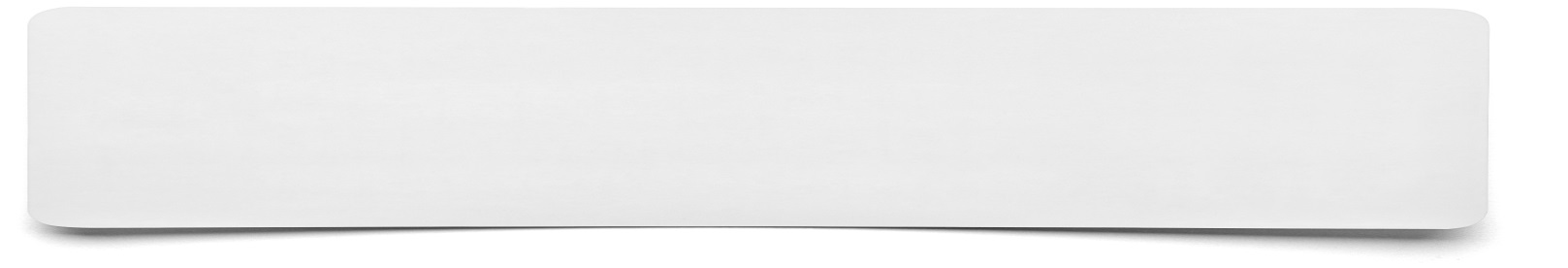 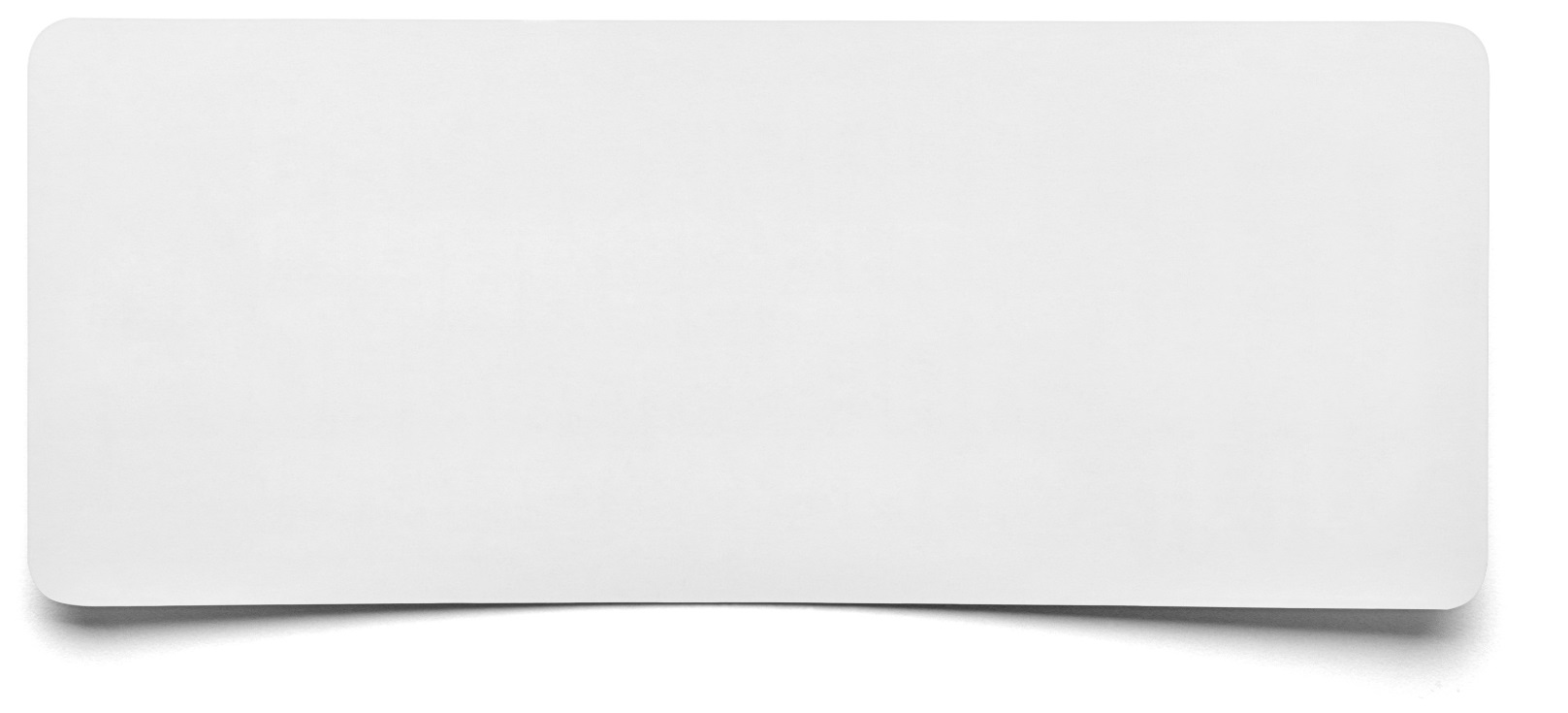 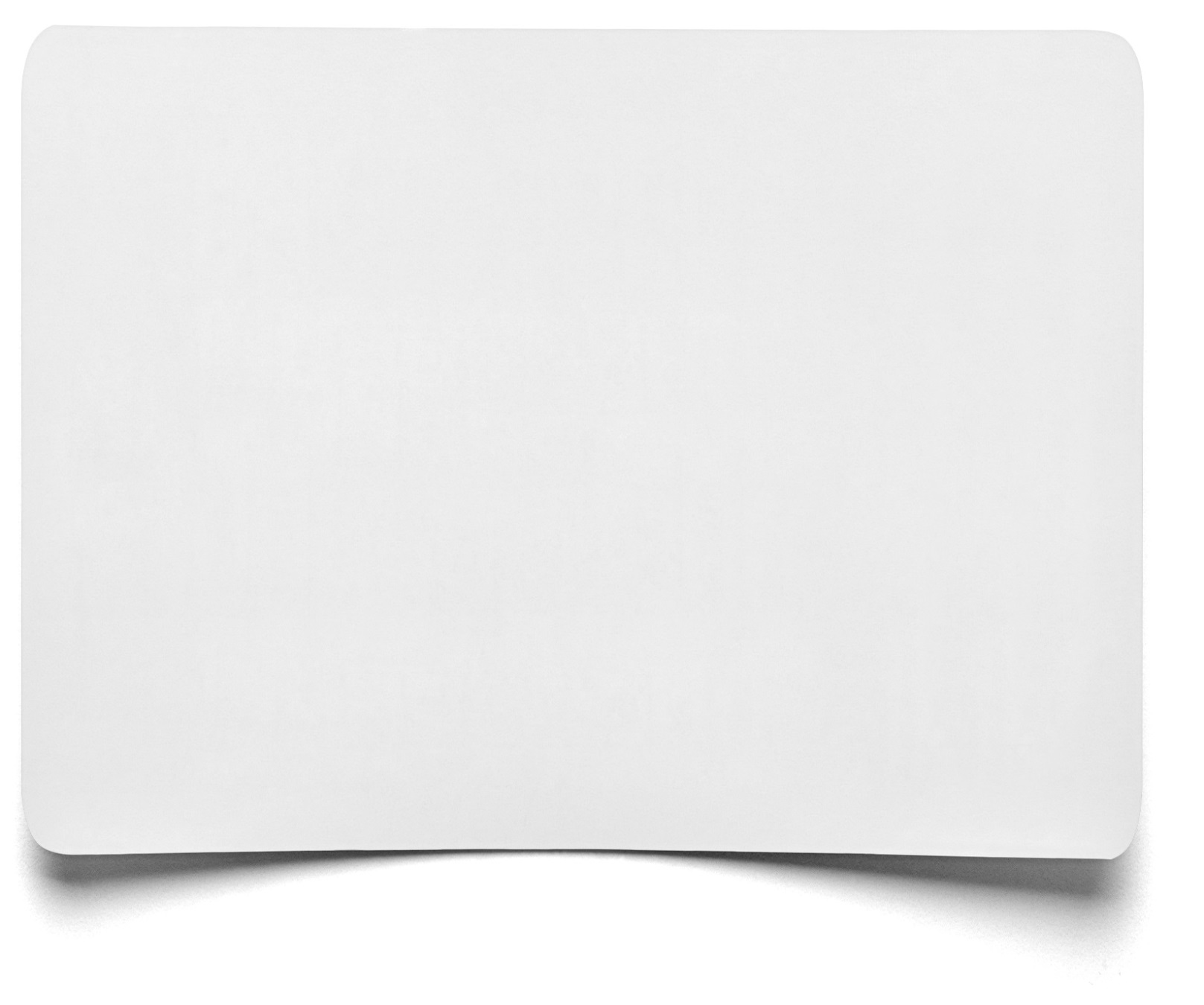 Leaflet page numberInformation to go onto the pageSketches/pictures to go onto the page